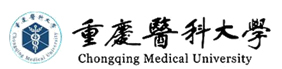 《人体机能学实验（一）》（供成人本科、非医学相关类专业使用）教学大纲人体机能学实验室编写2017年6月前  言人体机能学实验（一）这门课程是研究人体的各种功能活动及其机理的一门学科，它是涵盖了生理学的基本实验内容的一门基础医学主干课程。人体的功能十分复杂，在研究人体的生命活动规律及其机制时，必然要从不同的角度来探讨。因此，人体机能学实验的研究内容包括了器官、系统不同水平及人体整体所表现的各种生命现象、活动规律以及各部分之间的相互关系。本课程和生理学理论教学课程紧密联系在一起，在学生获得相关理论知识后，通过系统的机能学实验课程的学习，培养学生的动手操作能力，促进学生观察、分析和独立解决问题的能力，提高学生的综合素质。本课程的主要内容：主要包机能学实验常用仪器介绍、常用动物的基础知识和操作技术、电刺激与骨骼肌收缩反应的关系、蟾蜍坐骨神经动作电位的引导、传导速度和兴奋性不应期测定、心血管活动的调节等4个实验。本课程的教学特点是，以学生操作为主，辅以适当的讲解、引导，通过系统的介绍机能学的实验原理与方法，结合机能学相关的重要理论，进行系统的整体、离体器官的实验。此外，通过示范性实验教学以及播放实验录象，向学生介绍难度较大而先进的机能学实验技术。  人体机能学实验（一）该门课程的学习要求：要求通过该课程的学习，学生能熟悉机能学实验的基本方法与过程，并加深对理论课内容的理解，真正做到“理论联系实际”。并通过系统化的学习，学生能够初步建立科学研究的概念与思路，具备广泛查阅文献的能力。并在此基础上，创造性的拟定自己感兴趣的研究内容，提出科学严密的设计方案，正确可行的技术路线。最终能够通过开放性实验，实施这一实验方案，真实地观察和记录实验结果，经科学分析、评估后，谨慎地得出小结和初步结论。    人体机能学实验（一）的实验项目类型主要包括：机能学实验基础知识，基本实验技能，经典验证性实验，综合性实验。其中成人本科、非医学相关类专业实验项目类型主要为经典印证性实验和综合性实验。本大纲按照高等医学院校成人本科、非医学专业学生的教学要求，结合我校教学计划的安排，结合理论教学大纲而编制，总学时为24学时。其中，经典验证性实验18学时，占75%；综合性实验6学时，占25%。参考书目周岐新.人体机能学实验.第2版.北京：科学出版社，2013 目    录实验一 机能学实验常用仪器介绍、常用动物的基础知识和操作技术、电刺激与骨骼肌收缩反应的关系…………… 7实验二 蟾蜍坐骨神经动作电位的引导、传导速度和兴奋性不应期测定………………………………………………… 8实验三 心血管活动的调节………………………………………9实验四 影响尿生成的因素和利尿药的作用……………………10教学时数分配表（共24学时）实验一 机能学实验常用仪器介绍、常用动物的基础知识和操作技术、电刺激与骨骼肌收缩反应的关系【实验类型】经典验证性实验【目的要求】1．掌握蟾蜍和家兔的捉拿，坐骨神经-腓肠肌标本制备的方法以及刺激强度和刺激频率与肌肉收缩间的关系。2. 熟悉BL-420生物信号采集系统，以及两栖类动物的标本制备方法。3．了解家兔的固定、麻醉和颈总动脉插管术以及刺激、反应和兴奋性等概念。【实验学时】6学时。   【实验内容】改变刺激强度，记录肌肉的收缩张力曲线。记录阈强度和最大刺激强度。2. 改变刺激频率，记录肌肉的单收缩和复合收缩张力曲线。采用连续串刺激，观察单收缩、不完全强直收缩和完全强直收缩三种不同的收缩的形式。实验二 蟾蜍坐骨神经动作电位的引导、传导速度和兴奋性不应期的测定【实验类型】经典验证性实验【目的要求】1．掌握坐骨神经制备方法与引导动作电位的方法，测定神经干动作电位传导速度的方法。2. 熟悉仪器设备的操作方法。3．了解蟾蜍坐骨神经动作电位产生原理，可兴奋组织的兴奋性在兴奋过程中的变化过程。【实验学时】6学时。   【实验内容】蟾蜍坐骨神经动作电位的引导。记录双相动作电位波形，测量最适刺激强度时的潜伏期、时程和波幅。测量潜伏期测量时程  测量波幅 蟾蜍坐骨神经干动作电位传导速度的测定。分别用潜伏期法和潜峰法，计算动作电位传导速度。3. 蟾蜍坐骨神经干兴奋性的不应期的测定计算机按程序连续输出双脉冲刺激，两个刺激之间的间隔时间逐渐缩短。计算绝对不应期、相对不应期和总不应期。实验三 心血管活动的调节【实验类型】经典验证性实验【目的要求】1．掌握动脉血压的直接测量法；掌握各种神经、体液因素对心血管活动的调节。2.熟悉哺乳动物各种手术器械的使用3.了解哺乳动物急性实验技术。【实验学时】6学时。   【实验内容】1. 记录正常血压曲线，观察血压波形。2. 牵拉左侧颈总动脉残端。3. 夹闭右侧颈总动脉。4. 耳缘静脉分别注射去甲肾上腺素、肾上腺素、乙酰胆碱，观察血压变化。5. 结扎剪断颈迷走神经，刺激迷走神经的外周端。实验四 影响尿生成的因素和利尿药的作用【实验类型】综合性实验【目的要求】1．掌握家兔尿液的收集方法；掌握各种神经、体液因素对泌尿的影响。2. 熟悉膀胱插管。3. 了解哺乳类动物腹部手术操作。【实验学时】6学时。   【实验内容】1. 记录一段正常血压曲线和1 min尿液的滴数。2. 盐水负荷对尿量的影响。3. 静脉注射葡萄糖对尿量的影响。4. 观察迷走神经对尿量的影响。5. 去甲肾上腺素对尿量的影响。6. 利尿药对尿量的影响。7. 抗利尿药对尿量的影响。教学内容实验课学时实验类型实验一 机能学实验常用仪器介绍、常用动物的基础知识和操作技术、电刺激与骨骼肌收缩反应的关系6经典验证性实验实验二 蟾蜍坐骨神经动作电位的引导、传导速度和兴奋性不应期的测定6经典验证性实验实验三 心血管活动的调节6经典验证性实验实验四 影响尿生成的因素和利尿药的作用6综合性实验合计24